اللجنــة التنفيـذيــــة للصنــدوق المــتعــدد الأطـــرافلتنفيـــذ بروتوكـول مونتريــال الاجتمــــــاع الخامس والثمانونمونتريال،  من 25 إلى 29 مايو/أيار 2020مؤجل: من 19 إلى 22  يولية/ تموز 2020*تصويبنظرة عامة على القضايا التي تم تبينها أثناء استعراض المشروعات            أصدرت هذه الوثيقة من أجل:استبدال الجملة الأخيرة في الفقرة 10 بما يلي:"في 5 مايو/ أيار 2020، قدمت حكومة الأرجنتين تقرير بيانات برنامجها القطري، الذي يبين أن سعر الهيدروكلوروفلوروكربون-22 المستورد 3,00 دولارات أمريكية/ كجم، وهو أقل كثيرا من سعر الهيدروكلوروفلوروكربون-22 الذي باعته شركة فريو الصناعية الأرجنتينية (فياسا) (Frio Industrias Argentinas (FIASA))، شركة إنتاج الهيدروكلوروفلوروكربون-22 المستفيدة لمشروع التحكم في انبعاثات المنتج الثانوي الهيدروفلوروكربون- 23 في الأرجنتين. وعلى النحو الموضح في الوثيقة UNEP/OzL.Pro/ExCom/85/64، تتمكن شركة فياسا من بيع الهيدروكلوروفلوروكربون-22 بسعر أعلى من سعر الهيدروكلوروفلوروكربون-22 المستورد أو سعر السوق الدولي لأنها تعمل في ما هو احتكار فعلي، مع استخدام مستوردي المواد الهيدروكلوروفلوروكربونية بشكل شبه كامل لحصص للاستيراد الخاصة بهم وتلبي شركة فياسا احتياجات السوق المتبقية.EP EP الأمم المتحدةالأمم المتحدةDistr.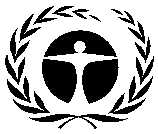 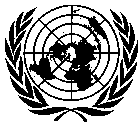 GENERALUNEP/OzL.Pro/ExCom/85/13/Corr.112 June 2020ARABICORIGINAL: ENGLISHبرنامجالأمم المتحدةللبيئةلبرنامجالأمم المتحدةللبيئةل